PUBLIC RECORD REOUESTTO: The Town Clerk of the Town of Thomaston, Alabama.The undersigned wishes to examine the following public records of the Town of Thomaston.The purpose of this examination is:I recognize that the city must provide security of public records and must make available an employee of the city during the examination of such records. I understand there is a charge for requested copies and I agree to pay the fee for the copies as this policy sets out. A reasonable search fee may be charged for search time in retrieving the requested documents.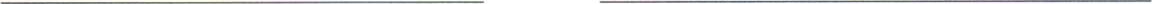 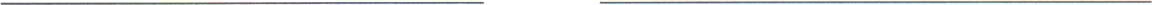 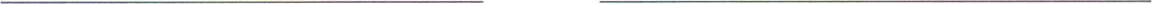 Phone number	Date copies received/records examinedRESPONSE TO PUBLIC RECORD REOUESTOur office is open to review requested documents on Tuesdays and Wednesdays during the hours of 9:00 a.m. – 11:30 a.m.Town Clerk	Date: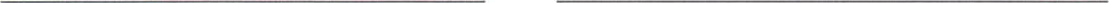 RECORD OF PUBLIC RECORDS COPIED AND RELEASEDNumber of copies received		Cost 	  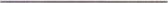 Description of copies received:SignatureName PrintedAddressCityStateZip